Oldenburger Schützenbund	 e.V.  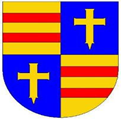 Ehrungsantragfür Ehrungen durch den OSB, NWDSB und DSB *	*Die Art der Ehrung wird vom Präsidium des OSB, entsprechend der Ehrenordnung, festgelegt           Name 	Vorname 	Geb.- Dat    	           Straße +  Haus-Nr.	PLZ + Ort           Verein	Vereins-Nr.:           Mitglied im DSB seit ( Jahr )	OSB – Mitglieds-Nr.:	Die Ehrung soll vorgenommen werden			OSB-Delegiertenversammlung	(bitte ankreuzen)						Kreisversammlung								Vereinsversammlung								Sonstige 		_________________	Bisherige Ehrungen vom Bezirksverband oder höher (mit Angabe des Verleihungsjahres)          Funktionen im Verein	von	bis       -2--2-Funktionen im Schützenkreis	von	bisFunktionen im Bezirksverband	von	bisAntragsbegründung des Vereins:Ort	Datum	Stempel / Unterschrift des VorsitzendenStellungnahme des Schützenkreises:Ort	Datum	Stempel / Unterschrift des Kreisvorsitzenden											Ehrungsantrag , Stand: 30.10.2019